Smoke Impact Report – Shasta-Trinity/Six Rivers National Forest  August 12, 2015.Fire growthInformation came from Infrared FlightsCorrection:  Route Complex transferred Pelletreau Fire to South Complex.  Weather Generally onshore flow is expected for Northern California near the surface for today and tomorrow.  Also, southerly wind is expected from Sacramento Valley for today and tomorrow.  These two winds will meet at Central Trinity County today and tomorrow. Overnight, smoke will settle into the Trinity River drainages and South Fork Trinity River drainages. Strong upper level southerly transport wind is forecast today and tomorrow.  Good day time mixing is expected for today and tomorrow.   But, on Friday, high pressure will establish over Northern California.  The atmosphere will become more stable and much weaker transport wind speed is expected.   Fire BehaviorFire behavior analysts predicted that fire behavior may become intense when smoke is lifted in and forecast gusty wind, especially in high elevation. And they are also predicting longer active burn periods today due to less hazy conditions.  SmokeAll complexes/fires in the area grew about 9911 acres yesterday.  This generates decent amount of smoke.  With good day time mixing and strong upper level southerly transport wind, Trinity County may have slightly better air quality today and tomorrow, even at Hayfork and Hyampon, for today and tomorrow.  However, smoke dispersion will be much poorer on Friday.  Upper level southerly wind is going to bring smoke to the north today (Figure 1) and tomorrow (Figure 3).  Overnight, smoke is likely to settle in the river drainages in the area (Figure 2, 4).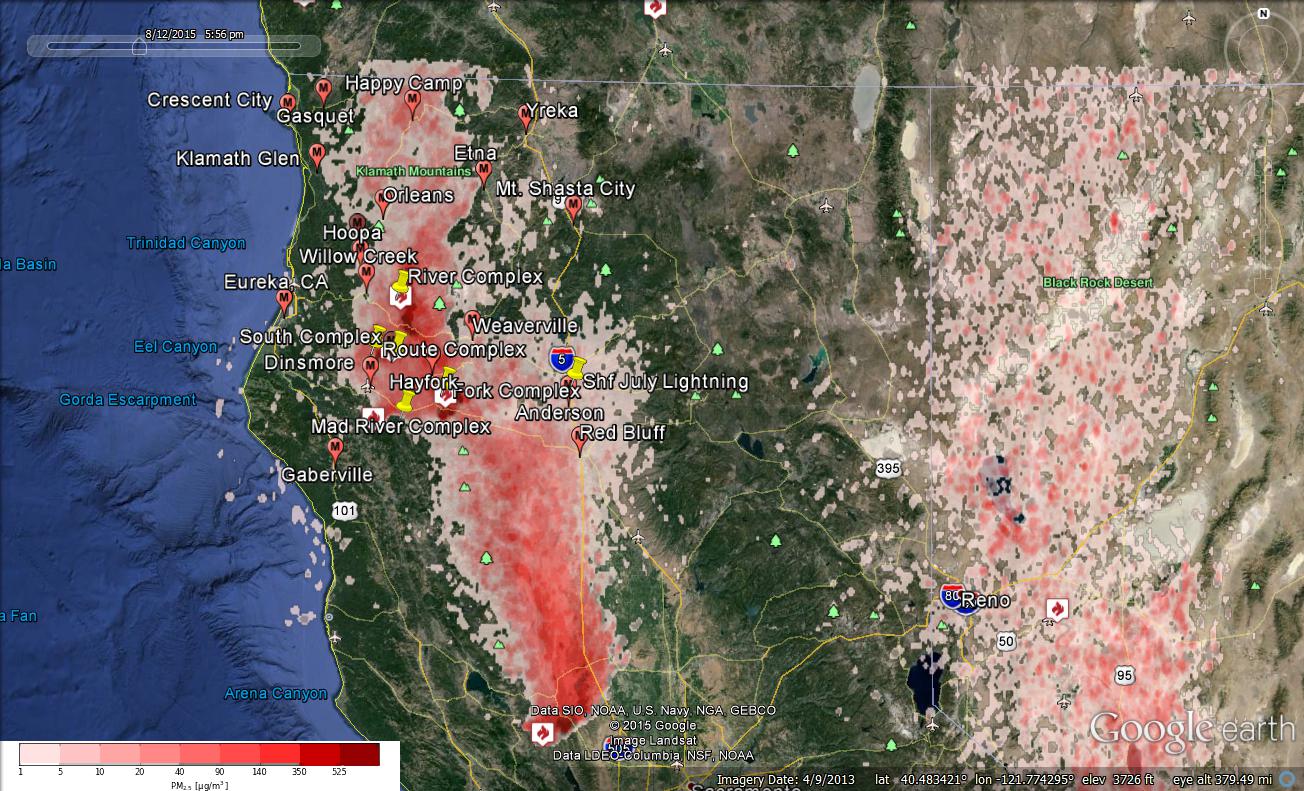 Figure 1:  Bluesky run for 6pm on August 12, 2015.  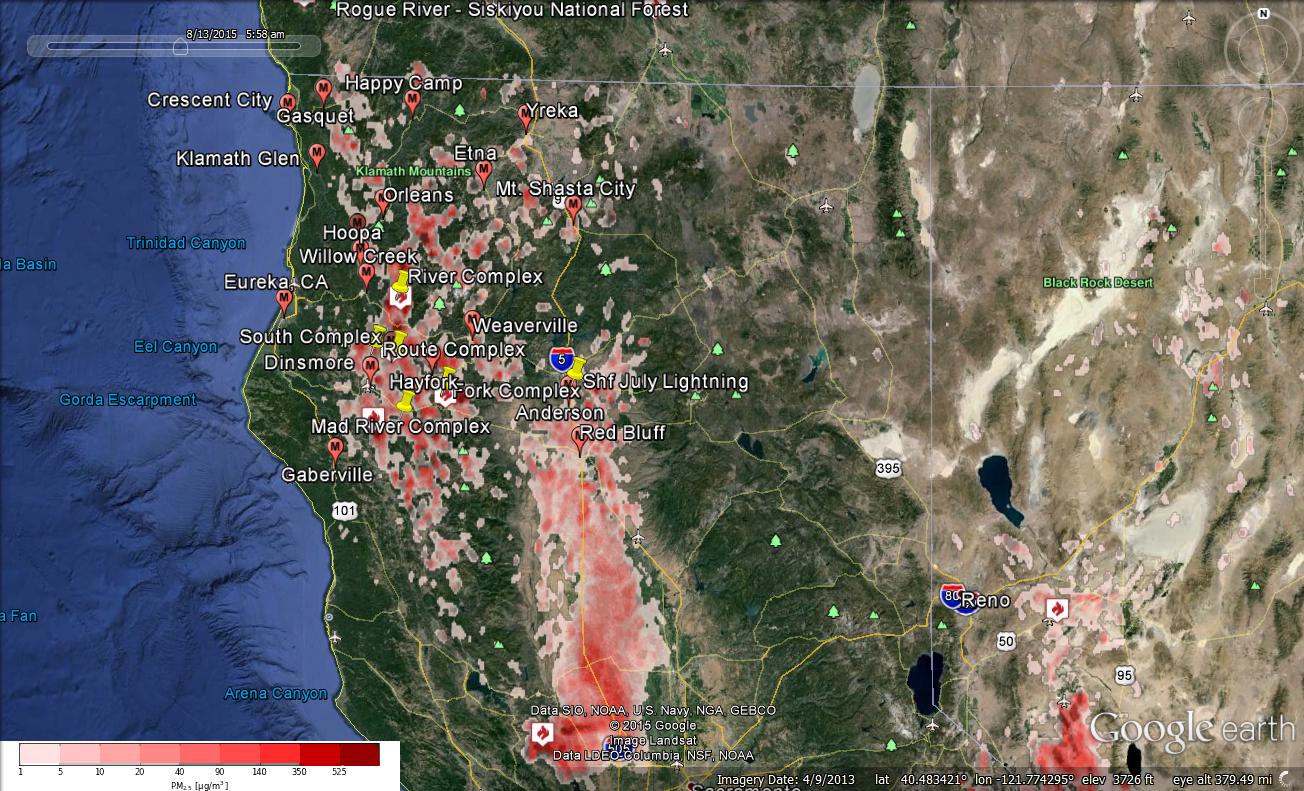 Figure 2:  Bluesky run for 6am on August 12, 2015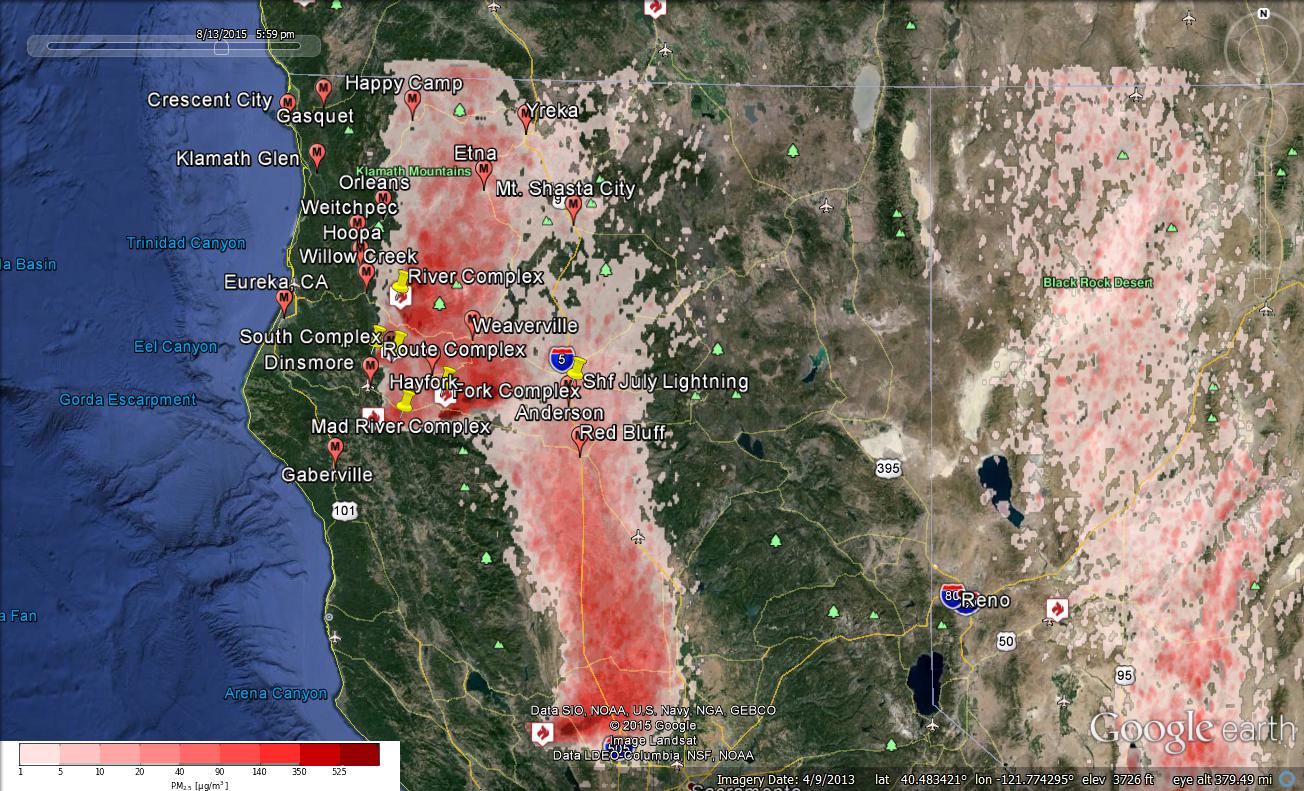 Figure 3:  Bluesky run for 6pm on August 12, 2015Figure 4:  Bluesky run for 6am on August 13, 2015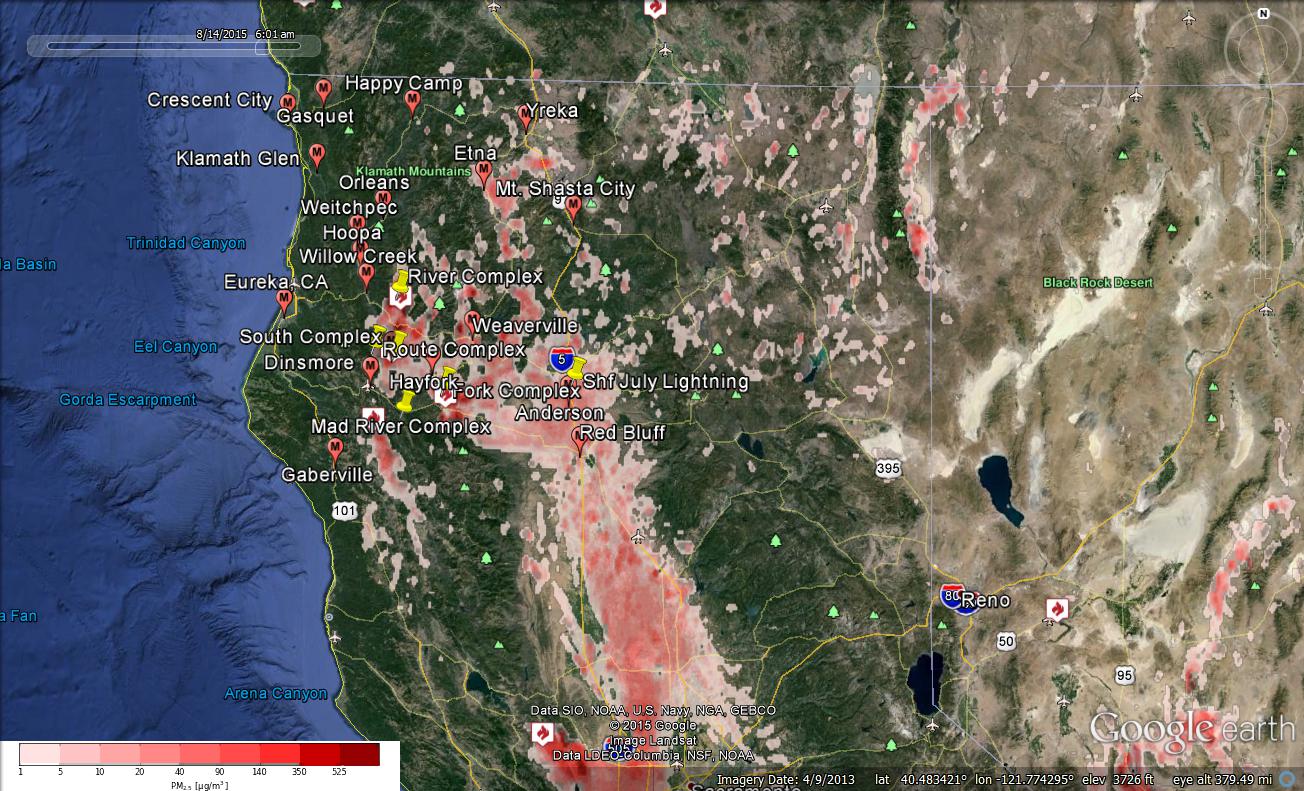 Forecast conditions represent impacts from smoke.  Contributions from ozone and other pollutants are not reflected.Links:AirNow - http://airnow.gov/index.cfm?action=airnow.local_state&stateid=5&tab=0 California Smoke Information Blog - http://californiasmokeinfo.blogspot.com/      North Coast Unified Air Quality Management District http://www.ncuaqmd.org/Shasta County Air Pollution Control District - http://www.co.shasta.ca.us/index/drm_index/aq_index.aspx Siskiyou County Air Pollution Control District http://www.co.siskiyou.ca.us/content/agriculture-air-pollution-control-districtInteragency Real Time Smoke Monitoring - http://app.airsis.com/usfs/fleet.aspx Wildfire Smoke – A Guide for Public Health Official from California Air Resource BoardWildland Fire Personnel Smoke Exposure Guidebook from National Interagency Fire CenterSmoke: Knowing the Risks video (14 minutes) from WFStarComplex NamesFire Growth YesterdayTotal AcreFork Complex4030 Acres28,725 AcresMad River Complex563 Acres20,526 AcresRiver Complex2708 Acres23,621 AcresRoute Complex1904 Acres14,705 AcresSouth Complex611 Acres25,677 AcresGasquet Complex 95 Acres2,693 AcresNickowtiz Fires123 Acres1,349 AcresTotal9911 Acres116,558 AcresSmoke Synopsis: Smoke Synopsis: Smoke Synopsis: Smoke Synopsis: Smoke Synopsis: On Tuesday, based on 24-hour averages, most PM Monitors reported “Good” or “Moderate” air quality in the area.  Happy Camp reported “USG” condition.  Hayfork, Hyampon, and Weaverville reported “Unhealthy” condition.  This is a considerable improvement from a few days ago when “Hazardous” condition was reported at Hayfork.  Today/Tomorrow:  Westerly onshore flow will meet Southerly Valley wind from Sacramento Valley in Central/Eastern Trinity County.  Good mixing height and strong Southerly transport wind is expected for today and tomorrow.  So, smoke from fires in Trinity County is likely to be lifted and transported to the North.  The improved air quality in the area is likely to continue today and tomorrow.  Over nights, smoke will settle into the South Fork Trinity River drainage and Trinity River drainage.  Anderson may receive some smoke from the Rocky and Jerusalem fires in east of Clear Lake, CA, about 50 miles NW of Sacramento, CA.Friday:  Wind will become weak for the area as a high pressure is being established.  The atmosphere will become more stable and thus, day time mixing will be substantially weaker.  On Tuesday, based on 24-hour averages, most PM Monitors reported “Good” or “Moderate” air quality in the area.  Happy Camp reported “USG” condition.  Hayfork, Hyampon, and Weaverville reported “Unhealthy” condition.  This is a considerable improvement from a few days ago when “Hazardous” condition was reported at Hayfork.  Today/Tomorrow:  Westerly onshore flow will meet Southerly Valley wind from Sacramento Valley in Central/Eastern Trinity County.  Good mixing height and strong Southerly transport wind is expected for today and tomorrow.  So, smoke from fires in Trinity County is likely to be lifted and transported to the North.  The improved air quality in the area is likely to continue today and tomorrow.  Over nights, smoke will settle into the South Fork Trinity River drainage and Trinity River drainage.  Anderson may receive some smoke from the Rocky and Jerusalem fires in east of Clear Lake, CA, about 50 miles NW of Sacramento, CA.Friday:  Wind will become weak for the area as a high pressure is being established.  The atmosphere will become more stable and thus, day time mixing will be substantially weaker.  On Tuesday, based on 24-hour averages, most PM Monitors reported “Good” or “Moderate” air quality in the area.  Happy Camp reported “USG” condition.  Hayfork, Hyampon, and Weaverville reported “Unhealthy” condition.  This is a considerable improvement from a few days ago when “Hazardous” condition was reported at Hayfork.  Today/Tomorrow:  Westerly onshore flow will meet Southerly Valley wind from Sacramento Valley in Central/Eastern Trinity County.  Good mixing height and strong Southerly transport wind is expected for today and tomorrow.  So, smoke from fires in Trinity County is likely to be lifted and transported to the North.  The improved air quality in the area is likely to continue today and tomorrow.  Over nights, smoke will settle into the South Fork Trinity River drainage and Trinity River drainage.  Anderson may receive some smoke from the Rocky and Jerusalem fires in east of Clear Lake, CA, about 50 miles NW of Sacramento, CA.Friday:  Wind will become weak for the area as a high pressure is being established.  The atmosphere will become more stable and thus, day time mixing will be substantially weaker.  On Tuesday, based on 24-hour averages, most PM Monitors reported “Good” or “Moderate” air quality in the area.  Happy Camp reported “USG” condition.  Hayfork, Hyampon, and Weaverville reported “Unhealthy” condition.  This is a considerable improvement from a few days ago when “Hazardous” condition was reported at Hayfork.  Today/Tomorrow:  Westerly onshore flow will meet Southerly Valley wind from Sacramento Valley in Central/Eastern Trinity County.  Good mixing height and strong Southerly transport wind is expected for today and tomorrow.  So, smoke from fires in Trinity County is likely to be lifted and transported to the North.  The improved air quality in the area is likely to continue today and tomorrow.  Over nights, smoke will settle into the South Fork Trinity River drainage and Trinity River drainage.  Anderson may receive some smoke from the Rocky and Jerusalem fires in east of Clear Lake, CA, about 50 miles NW of Sacramento, CA.Friday:  Wind will become weak for the area as a high pressure is being established.  The atmosphere will become more stable and thus, day time mixing will be substantially weaker.  On Tuesday, based on 24-hour averages, most PM Monitors reported “Good” or “Moderate” air quality in the area.  Happy Camp reported “USG” condition.  Hayfork, Hyampon, and Weaverville reported “Unhealthy” condition.  This is a considerable improvement from a few days ago when “Hazardous” condition was reported at Hayfork.  Today/Tomorrow:  Westerly onshore flow will meet Southerly Valley wind from Sacramento Valley in Central/Eastern Trinity County.  Good mixing height and strong Southerly transport wind is expected for today and tomorrow.  So, smoke from fires in Trinity County is likely to be lifted and transported to the North.  The improved air quality in the area is likely to continue today and tomorrow.  Over nights, smoke will settle into the South Fork Trinity River drainage and Trinity River drainage.  Anderson may receive some smoke from the Rocky and Jerusalem fires in east of Clear Lake, CA, about 50 miles NW of Sacramento, CA.Friday:  Wind will become weak for the area as a high pressure is being established.  The atmosphere will become more stable and thus, day time mixing will be substantially weaker.  Air Quality Outlook:  Shasta-Trinity & Six Rivers ComplexesAir Quality Outlook:  Shasta-Trinity & Six Rivers ComplexesAir Quality Outlook:  Shasta-Trinity & Six Rivers ComplexesAir Quality Outlook:  Shasta-Trinity & Six Rivers ComplexesAir Quality Outlook:  Shasta-Trinity & Six Rivers ComplexesSiteWednesdayAugust 12, 2015ThursdayAugust 13, 2015FridayAugust 14, 2015CommentsCrescent CityModerateGoodGoodGasquetModerateGoodGoodHappy CampUSGUSGModerateEtnaModerateUSGModerate-AM8/12: Short impacts late AM: 8/13 Heaviest before sundown.Mt. ShastaModerateUSGModerate-AM8/13:  Heaviest before sundown.TulelakeGoodGoodGood-AMYrekaGoodModerateModerate-AMEurekaGoodGoodGoodHoopaGoodGoodModerateMad River/DinsmoreModerateUSGUnhealthyOrleansGoodModerateModerateWeitchpecGoodGoodModerateWillow CreekModerateModerateModerateHayforkVery UnhealthyVery UnhealthyUnhealthy-AM8/12:  Heaviest near sundown.  8/13: Heaviest late afternoonHyampomHazardousVery UnhealthyUnhealthy-AM8/12 & 8/13 Heaviest late afternoonWeavervilleVery UnhealthyVery UnhealthyVery Unhealthy8/12 Much lighter during daylight hours.  8/13 Much lighter during late afternoonAnderson/ReddingModerateUSGModerateDisclaimer: Forecast conditions represent air quality levels affected by fine particulates; contribution from ozone and other pollutants is not reflected.  Conditions may change quickly, these projections are based on anticipated weather and fire activity.  Sensitive groups including individuals with asthma, lung or heart disease, children, older adults, and pregnant women should take precautions to avoid exposure to smoke.  If you feel as though you are having health effects from smoke, see your doctor or health professional as needed.  In some cases your eyes are your best tools. If it is smoky outside, you are being impacted.  Use caution when driving in or around smoky areas.Disclaimer: Forecast conditions represent air quality levels affected by fine particulates; contribution from ozone and other pollutants is not reflected.  Conditions may change quickly, these projections are based on anticipated weather and fire activity.  Sensitive groups including individuals with asthma, lung or heart disease, children, older adults, and pregnant women should take precautions to avoid exposure to smoke.  If you feel as though you are having health effects from smoke, see your doctor or health professional as needed.  In some cases your eyes are your best tools. If it is smoky outside, you are being impacted.  Use caution when driving in or around smoky areas.Disclaimer: Forecast conditions represent air quality levels affected by fine particulates; contribution from ozone and other pollutants is not reflected.  Conditions may change quickly, these projections are based on anticipated weather and fire activity.  Sensitive groups including individuals with asthma, lung or heart disease, children, older adults, and pregnant women should take precautions to avoid exposure to smoke.  If you feel as though you are having health effects from smoke, see your doctor or health professional as needed.  In some cases your eyes are your best tools. If it is smoky outside, you are being impacted.  Use caution when driving in or around smoky areas.Disclaimer: Forecast conditions represent air quality levels affected by fine particulates; contribution from ozone and other pollutants is not reflected.  Conditions may change quickly, these projections are based on anticipated weather and fire activity.  Sensitive groups including individuals with asthma, lung or heart disease, children, older adults, and pregnant women should take precautions to avoid exposure to smoke.  If you feel as though you are having health effects from smoke, see your doctor or health professional as needed.  In some cases your eyes are your best tools. If it is smoky outside, you are being impacted.  Use caution when driving in or around smoky areas.Disclaimer: Forecast conditions represent air quality levels affected by fine particulates; contribution from ozone and other pollutants is not reflected.  Conditions may change quickly, these projections are based on anticipated weather and fire activity.  Sensitive groups including individuals with asthma, lung or heart disease, children, older adults, and pregnant women should take precautions to avoid exposure to smoke.  If you feel as though you are having health effects from smoke, see your doctor or health professional as needed.  In some cases your eyes are your best tools. If it is smoky outside, you are being impacted.  Use caution when driving in or around smoky areas.AQI Index Actions to Protect YourselfGoodNoneModerateUnusually sensitive people should consider reducing prolonged or heavy outdoor exertion.Unhealthy for Sensitive Groups - USGPeople with heart or lung disease, children and older adults should reduce prolonged or heavy outdoor exertion.  Everyone else should limit prolonged or heavy exertion.UnhealthyThe following groups should avoid all physical outdoor activity: People with heart or lung disease, children and older adults.  Everyone else should avoid prolonged or heavy exertion.Very UnhealthyEveryone should avoid any outdoor exertion; people with respiratory or heart disease, the elderly and children should remain indoors.HazardousThe following groups should remain indoors and keep activity levels low: People with heart or lung disease; children and older adults. Everyone else should avoid prolonged or heavy exertion